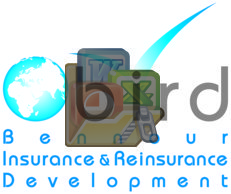 FORMULAIRE DE DECLARATION DU RISQUEASSURANCE TOUS RISQUE MONTAGE/ESSAILE PROPOSANT : Nom (ou raison sociale) et forme juridique …………………………………………………………..Siège sociale ou adresse de la société …………………………………………………………………Nom du gérant........................................................................................................................................N° Registre de commerce……………………………………………………………………………...Date de mise en exploitation de l’entreprise : …………………………………………………………Numéro de téléphone………………………………………………………………………………….DESCRIPTION DU RISQUE :-Situation du risque……………………………………………………………………………………-Maître de l’ouvrage…………………………………………………………………………………..Adresse………………………………………………………………………………………………-Principal (ou principaux) maître(s) d’œuvreNom(s)………………………………………………………………………………………………	Adresse(s)…………………………………………………………………………………………..- Sous-traitant(s)Nom(s	)………………………..…………………………………………………………………….Adresse(s)…………………………………………………………………………………………..Constructeur(s) des principaux matérielsNom(s)……………………………………………………………………………………………..	Adresse(s)………………………………………………………………………………………….Entreprise assurant la surveillance des travaux de montage Nom(s)……………………………………………………………………………………………..	Adresse(s)………………………………………………………………………………………….Ingénieur-conseil Nom(s)……………………………………………………………………………………………..	Adresse(s)………………………………………………………………………………………….Description exacte des biens à monter (s’il y a des matériels usagés à monter, veuillez l’indiquer).………………………………………………………………………………………………………………………………………………………………………………………………………………S’il s’agit de machines, indiquer le nom du fabricant, le numéro de fabrication, le type, les dimensions, la capacité, le poids, la pression, la température, le nombre de tours/ minute, l’année de construction des unités les plus importantes............................................................................................................................................................………………………………………………………………………………………………………S’il s’agit d’usines complètes, fournir un plan général de l’usine et indiquer la nature des travaux de génie civil qui doivent être éventuellement exécutés.……………………………………………………………………………………………………………………………………………………………………………………………………………….Période d’assuranceDate d’effet de l’assurance	……………………………………………………………………….							Durée du stockage préalable	 …………………….	mois avant le début des travaux de montage	Début des travaux de montage…………………………………………………………………….															Durée du montage/de la construction …………………………………………………………….	Durée des essais à froid………………………………………………………………………….		Durée des essais en charge………………………………………………………………………….	Des plans, modèles et matériaux semblables ont ils été mis en œuvre et/ou mis à l’épreuve dans :- des constructions précédentes ?	OUI          NON		- dans des constructions précédentes exécutées par le (ou les) maître(s) d’œuvre ?   OUI  	NONSi oui, veuillez donner des détails sur les ouvrages semblables exécutés par le (ou les) maître(s) d’œuvre……………………………………………………………………………………………………………..S’agit-il de l’agrandissement d’une usine en exploitation ?	                               OUI	NON		L’usine continuera-t-elle à fonctionner pendant la période de montage ?	       OUI 	NONJoindre les plans disponibles				Les bâtiments et les travaux de génie civil sont-ils déjà terminés ?	                  OUI	NON	Travaux exécutés par les sous-traitants :				……………………………………………………………………………………………………….……………………………………………………………………………………………………………………………………………………………………………………………………………… L’ouvrage est-il particulièrement exposé au danger :D’incendie ?	                               OUI              NOND’explosion ?	                              OUI 	      NOND’inondation                                 OUI 	      NONDe tremblement de terre               OUI 	      NONSi oui, veuillez donner des détails :………………………………………………………………………………………………………2Désirez-vous que la garantie s’étende aux installations et équipements provisoires du chantier (échafaudages,  baraques de chantier, outillages, etc.) ?	                       OUI 	      NONVeuillez donner une brève description de ces installations et en indiquer la valeur ………………………………………………………………………………………………………………………………………………………………………………………………………………Désirez-vous que la garantie s’étende aux engins de chantier (excavateurs, grues, etc.) ? OUI 	      NONSi oui, veuillez joindre la liste des principales machines en indiquant la valeur ……………………………………………………………………………………………………………………………………………………………………………………………………………...Limite de garanties1 .Travaux de montage:Objets à monter………………………………………………………………………………………Frais de montage……………………………………………………………………………………..2. Travaux de génie civil ……………………………………………………………………………3-Installations et équipements provisoires du chantier ......................................................................4-Frais de déblaiement (limite d’indemnisation) …………………………………………………..5 -Biens se trouvant sur le terrain du maître de l’ouvrage ou sur le chantier et qui sont la propriété du maître de l’ouvrage ou qui sont placés sous sa garde ou protection………………………………..6-Responsabilité civile Dommages corporels    ………………………………………………………….DTDommages matériels    ………………………………………………………….DT Dommages immatériels consécutifs……………………………………………..DTANTECEDANT DU RISQUELe souscripteur a-t-il déjà été assuré pour le même risque ?                                 OUI          NON Si oui, auprès de quelle compagnie ? Y a-t-il éprouvé des sinistres durant les cinq dernières années ?                         OUI           NON                                                                                                               Si oui quelle a été l’importance ?FAIT A ……………………LE …………….                      SIGNATURE DU SOUSRIPTEURLe souscripteur  soussigné certifie que les réponses faites au présent formulaire de déclaration de Risque sont exactes et qu’il a répondu loyalement et avec précision aux questions posées et s’engage à déclarer les circonstances nouvelles intervenues en cours de contrat et rendant inexactes les déclarations figurant au présent formulaireEn conséquence, le présent formulaire doit en cas d’acceptation, être considéré comme base d’établissement du contrat. (ART 7 –Alinéa 2 du Code des Assurances)La signature du présent questionnaire n'engage ni le proposant ni le souscripteur à souscrire cette assurance.